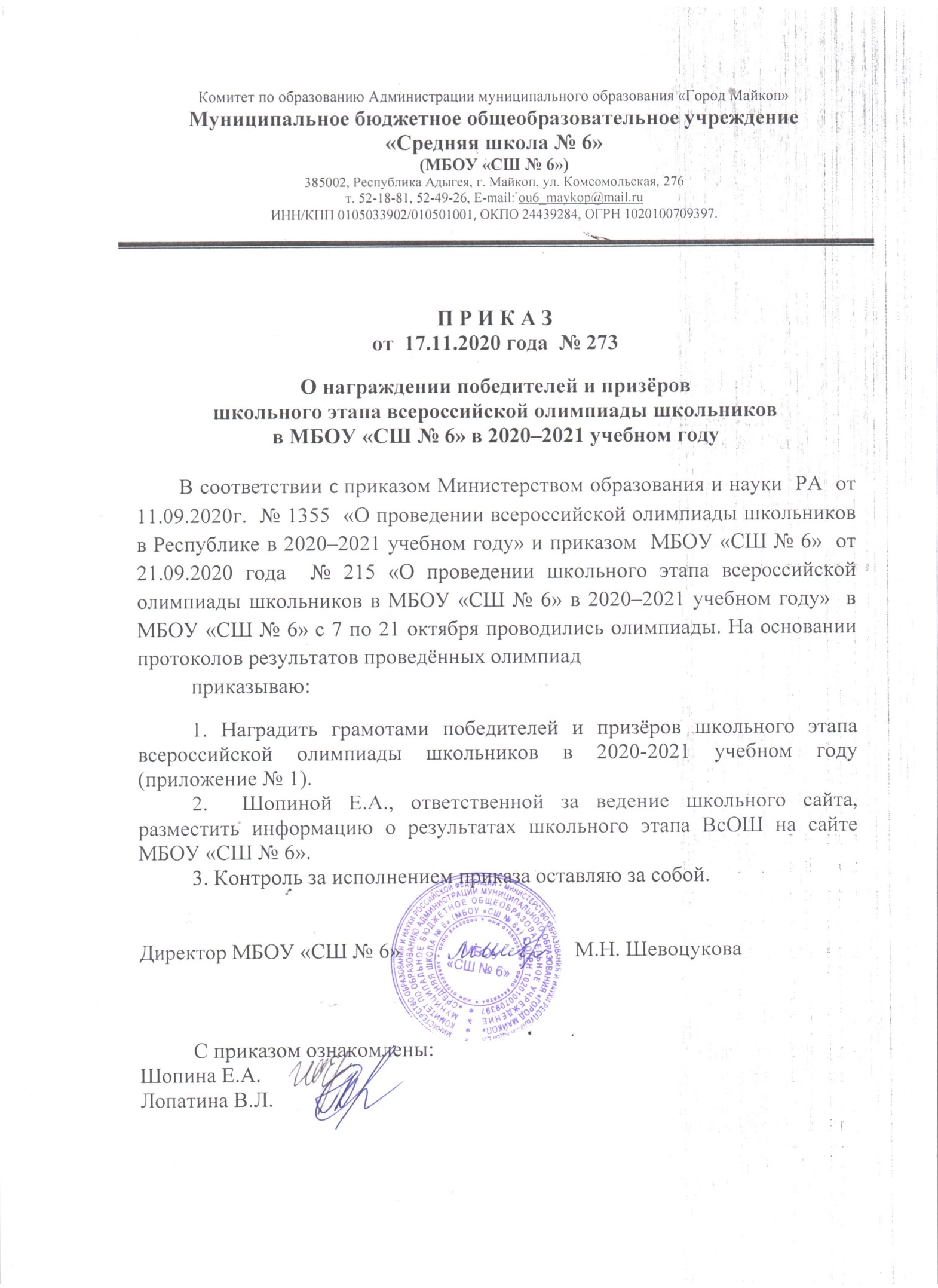 Приложение № 1 к приказу по МБОУ «СШ № 6» № 273 от 17.11.2020г.Список победителей и призёровшкольного этапа ВсОШ в 2020-2021 учебном годуПобедителиПризёры № п/пФ.И. участникаКлассПредмет1Пичурина Варвара4Русский язык2Рыбакова Светлана4Русский язык3Дубовик Геннадий4Русский язык4Гокжаев Илья6Английский язык5Молчанова Наталья5Биология 6Авшар Лейла5Биология 7Гокжаев Илья6Биология8Ахматова Анна7Биология9Привалова Софья7Биология10Гокжаев Илья6Обществознание11Дубовик Геннадий4Математика 12Головатенко Валерия5Математика 13Гокжаев Илья6Литература 14Молчанова Наталья5Физическая культура15Бабенко Лоида6Физическая культура16Богус Изабелла6Физическая культура17Метелин Александр8Физическая культура18Заевский Анрей9Физическая культура19Сухинин Дмитрий9Физическая культура№ п/пФ.И. участникаКлассПредмет1Киздермишова Диана6Технология 2Колядина Виктория6Технология3Берзегов Адам5История 4Псеунов Тимур5История 5Петраков Кирилл5История 6Антоненко Валерия5История 7Подковырин Егор4Русский язык8Таран Алексей4Русский язык9Троневский Александр4Русский язык10Каминский Артём4Русский язык11Лиманский Рауль4Русский язык12Тигеева Елизавета4Русский язык13Зайцев Антон4Русский язык14Фомиченко Даниил4Русский язык15Мугу Эльдар4Русский язык16Зацепилин Денис4Русский язык17Никулин Даниил4Русский язык18Лугова Светлана4Русский язык19Залозная Кристина6Русский язык20Гокжаев Илья6Русский язык21Бородавкин Тимофей5Английский язык22Копыльцова Полина 5Английский язык23Романова Полина6Английский язык24Коцев Даниил6Английский язык25Киздермишова Диана6Английский язык26Аутлева Амина7Английский язык27Ахматова Анна 7Английский язык28Гридина Жанна7Английский язык29Привалова Софья7Английский язык30Хайлов Владислав7Английский язык31Богус Каплан7Английский язык32Коваленко Варвара5Биология 33Залозный Евгений5Биология 34Бабенко Вирсавия6Обществознание 35Коцев Даниил6Обществознание 36Лохматов Вячеслав9Обществознание 37Извеков Михаил8География 38Кулыгина Оливия9География 39Киздермишев Джамбулат9География 40Кривошеева Валерия4Математика 41Зайцев Антон4Математика 42Зацепилин Денис4Математика 43Лиманский Рауль4 Математика 44Каминский Артём4Математика 45Фомиченко Даниил4Математика 46Савельева Светлана6Литература 47Головатенко Валерия5Литература 48Авшар Лейла5Физическая культура49Антоненко Валерия5Физическая культура50Бабенко Полина5Физическая культура51Берзегов Адам5Физическая культура52Власова Елизавета5Физическая культура53Нартов Глеб5Физическая культура54Тупцоков Салим5Физическая культура55Иванченко Иван6Физическая культура56Котиков Максим6Физическая культура57Коцев Даниил6Физическая культура58Курмалиев Арсен6Физическая культура59Кривошеева Эмилия8Физическая культура60Самсонова Ангелина8Физическая культура61Головчанский Дмитрий8Физическая культура62Головачев  Артем9Физическая культура63Дульский Владислав9Физическая культура64Зяблова Юлия9Физическая культура65Кулыгина Оливия9Физическая культура66Сейтасанов Ролан9Физическая культура67Молошников Ермак9Физическая культура68Богомолова Валерия9Физическая культура